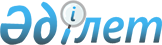 О внесении изменений в приказ Министра финансов Республики Казахстан от 3 августа 2010 года № 393 "Об утверждении Правил ведения бухгалтерского учета в государственных учреждениях"Приказ Министра финансов Республики Казахстан от 24 июля 2012 года № 348. Зарегистрирован в Министерстве юстиции Республики Казахстан 23 августа 2012 года № 7873

      В соответствии с пунктом 4 статьи 116 Бюджетного кодекса Республики Казахстан, ПРИКАЗЫВАЮ:



      1. Внести в приказ Министра финансов Республики Казахстан от 3 августа 2010 года № 393 «Об утверждении Правил ведения бухгалтерского учета в государственных учреждениях» (зарегистрированный в Реестре государственной регистрации нормативных правовых актов за № 6443, опубликованный в «Казахстанская правда» от 15 сентября 2010 года № 242 (26303); «Казахстанская правда» от 16 сентября 2010 года № 243 (26304)) следующие изменения:



      в Правилах ведения бухгалтерского учета в государственных учреждениях, утвержденных указанным приказом:



      в пункте 3:



      подпункт 2) изложить в следующей редакции:

      «2) амортизация – систематическое распределение амортизируемой стоимости актива на протяжении срока его полезного использования;»;



      подпункт 5) изложить в следующей редакции:

      «5) денежные (монетарные) статьи – единицы валюты, имеющиеся в наличии, а также активы и обязательства к получению или выплате, выраженные фиксированным или определяемым количеством валютных единиц;»;



      подпункт 6) изложить в следующей редакции:

      «6) денежные эквиваленты – краткосрочные, высоколиквидные инвестиции, которые легко могут быть конвертированы в определенную сумму денежных средств и подвергающиеся незначительному риску изменения стоимости;»;



      подпункт 7) изложить в следующей редакции:

      «7) возмещаемая стоимость актива – наибольшее значение из справедливой стоимости актива за вычетом затрат на продажу и его ценности использования;»;



      подпункт 8) изложить в следующей редакции:

      «8) обесценение актива – потери в будущих экономических выгодах или сервисном потенциале актива, превышающие систематическое признание потерь в будущих экономических выгодах или сервисном потенциале актива через амортизацию;»;



      подпункт 12) изложить в следующей редакции:

      «12) стоимость замещения актива – стоимость, необходимая для замены валового сервисного потенциала актива;»;



      подпункт 19) изложить в следующей редакции:

      «19) активный рынок – рынок, на котором выполняются все следующие условия:

      обращающиеся на рынке товары являются однородными;

      практически в любое время имеются покупатели и продавцы, желающие совершить сделку;

      информация о ценах является общедоступной;»;



      абзац третий подпункта 37) изложить в следующей редакции:

      «об обмене финансовыми инструментами с другим субъектом при условиях, которые являются потенциально невыгодными;»;



      абзац второй подпункта 43) изложить в следующей редакции:

      «удерживаются для использования в производстве или поставке товаров или оказании услуг, для сдачи в аренду другим лицам или для административных целей;»;



      подпункт 47) изложить в следующей редакции:

      «47) себестоимость инвестиционной недвижимости – сумма уплаченных денежных средств или их эквивалентов или справедливая стоимость другого возмещения, переданного в целях приобретения актива на момент его приобретения или сооружения;»;



      подпункт 50) изложить в следующей редакции:

      «50) сервисный потенциал – активы, используемые для оказания услуг в соответствии с функциями государственного учреждения, а также производства товаров, но непосредственно не обеспечивающие чистых поступлений денежных средств;»;



      подпункт 53) изложить в следующей редакции:

      «53) ликвидационная стоимость – оценочная сумма, которую можно было бы в настоящее время получить при выбытии актива после вычета расчетных затрат на выбытие, если бы актив уже достиг конца срока полезного использования, а его состояние таким, как ожидается на конец срока его полезного использования;»;



      абзац восьмой части четвертой пункта 18 изложить в следующей редакции:

      «бизнес-идентификационный номер (далее – БИН/ИИН).»;



      часть шестую пункта 18 изложить в следующей редакции:

      «При составлении первичных документов и регистров бухгалтерского учета на электронных носителях государственные учреждения должны изготовить копии таких документов на бумажных носителях.»;



      часть вторую пункта 19 изложить в следующей редакции:

      «Материально-ответственные лица представляют первичные документы по приходу и расходу материальных ценностей по реестру сдачи документов согласно формы 442 Альбома форм бухгалтерской документации для государственных учреждений (далее – Альбом форм), утвержденного приказом Министра финансов Республики Казахстан от 02 августа 2011 года № 390 (зарегистрированный в Реестре государственной регистрации нормативных правовых актов за № 7126) (заполняется отдельно по приходным и расходным документам), составляемом в двух экземплярах. После проведенной в присутствии материально-ответственного лица проверки правильности оформления представленных первичных документов один экземпляр реестра с подписью бухгалтерского работника возвращается материально-ответственному лицу, второй экземпляр остается в делах бухгалтерской службы.»;



      часть вторую пункта 22 изложить в следующей редакции:

      «Книга «Журнал-главная» открывается записями сумм остатков на начало года в соответствии с бухгалтерским балансом за истекший год. Записи в ней производятся по мере составления мемориальных ордеров, а при составлении мемориальных ордеров накопительных ведомостей один раз за месяц. Сумма мемориального ордера записывается сначала в графу «Сумма по ордеру», а затем в дебет и кредит соответствующих субсчетов. Сумма оборотов за месяц по всем субсчетам как по дебету, так и по кредиту должна быть равна итогу графы «Сумма по ордеру». Второй строкой после оборотов за месяц выводится остаток на начало следующего месяца по каждому субсчету.»;



      пункт 25 изложить в следующей редакции:

      «25. Исправление ошибок, обнаруженных в записях бухгалтерского учета за текущий год, производятся в следующем порядке:

      1) обнаруженная ошибка за данный отчетный период до момента представления бухгалтерского баланса, не требующая изменения данных мемориального ордера, исправляется путем зачеркивания тонкой чертой неправильных сумм и текста так, чтобы можно было прочитать зачеркнутое и надписывается над зачеркнутым исправленный текст и сумма. Одновременно, здесь же на полях против соответствующей строки за подписью главного бухгалтера делается оговорка «Исправлено»;

      2) обнаруженная ошибочная запись до момента представления бухгалтерского баланса, вызванная ошибкой в мемориальном ордере, в зависимости от ее характера исправляется дополнительным мемориальным ордером или по способу «Красное сторно»; точно так же исправляются ошибки во всех случаях, когда они обнаружены в записях бухгалтерского учета за тот отчетный период, за который баланс уже представлен. Дополнительные бухгалтерские записи по исправлению ошибок, а также исправления способом «Красное сторно» оформляются мемориальными ордерами, в которых, помимо обычных реквизитов, делается ссылка на номер и дату мемориального ордера, исправляемого данным мемориальным ордером.

      Некоторые статьи в финансовой отчетности основываются на расчетных оценках. Процесс определения расчетных оценок основывается на самой последней, доступной и достоверной информации. Расчетная оценка может потребоваться, например, при определении справедливой стоимости финансовых активов или финансовых обязательств, резервов по сомнительным долгам, оценочных обязательств. Результат изменения в расчетных оценках подлежит признанию перспективно и включению в расчет финансовых результатов в текущем периоде, когда произошло изменение, если оно влияет только на данный период или периоде, когда произошло изменение, и в будущих периодах при наличии на них влияния.»;



      пункт 27 изложить в следующей редакции:

      «27. В новом финансовом году в регистрах бухгалтерского учета по синтетическим и аналитическим счетам записываются суммы остатков на начало года в полном соответствии с бухгалтерским балансом и учетными регистрами за истекший год.

      Если администратором бюджетных программ при приемке финансовой отчетности за отчетный финансовый год сделаны исправления, то на основании соответствующего письменного распоряжения эти исправления вносятся в регистры бухгалтерского учета данного отчетного финансового года (путем исправления бухгалтерской записи), и в регистры бухгалтерского учета текущего года (путем изменения входящих остатков).»;



      пункт 34 изложить в следующей редакции:

      «34. Операции и события регистрируются в учетной документации и признаются в финансовых отчетах тех периодов, к которым они относятся.»;



      пункт 38 изложить в следующей редакции:

      «38. Чистыми активами/капиталом является доля в активах, остающаяся после вычета всех обязательств.

      Чистые активы/капитал отражают величину остатка в отчете о финансовом положении (активы минус обязательства) и могут быть положительными или отрицательными.»;



      пункт 39 изложить в следующей редакции:

      «39. Статья, отвечающая определению элемента финансовой отчетности, должна признаваться как актив, если:

      1) существует вероятность того, что любая будущая экономическая выгода или сервисный потенциал, связанные со статьей, будут получены субъектом;

      2) фактические затраты на приобретение или стоимость объекта могут быть надежно измерены.»;



      часть первую пункта 43 изложить в следующей редакции:

      «Государственным учреждением расходные операции осуществляются за счет бюджетных средств по спецификам экономической классификации расходов в пределах индивидуального плана финансирования по платежам на текущий финансовый год.»;



      пункт 44 изложить в следующей редакции:

      «44. Информация о потоках денежных средств за отчетный период представляется в отчете о движении денежных средств государственного учреждения с разбивкой на потоки от операционной, инвестиционной и финансовой деятельности.»;



      часть вторую пункта 52 изложить в следующей редакции:

      «Поступившие суммы отражаются записью: дебет счета 1030 «Расчетный счет» и кредит счета 6010 «Доходы от финансирования текущей деятельности». Произведенные посольствами перечисления отражаются по дебету соответствующих субсчетов счета 3210 «Краткосрочная кредиторская задолженность поставщикам и подрядчикам», субсчетов 3273 «Прочая краткосрочная кредиторская задолженность» и 1410 «Краткосрочные авансы выданные» и кредиту субсчета 1030 «Расчетный счет».»;



      пункт 54 изложить в следующей редакции:

      «54. На субсчете 1042 «КСН платных услуг» учитывается поступление и расходование денег, получаемых от реализации товаров (работ, услуг), остающихся в распоряжении государственного учреждения и используемых в соответствии с Бюджетным кодексом Республики Казахстан.

      Поступившие на КСН платных услуг суммы записываются по дебету субсчета 1042 «КСН платных услуг» и кредиту соответствующих субсчетов счетов 1230 «Краткосрочная дебиторская задолженность покупателей и заказчиков».

      По кредиту субсчета 1042 «КСН платных услуг» отражаются суммы, оплаченные с КСН платных услуг путем безналичных расчетов, и наличные суммы, снятые и оприходованные в кассу государственного учреждения. При этом дебетуются соответствующие субсчета счетов 3210 «Краткосрочная кредиторская задолженность поставщикам и подрядчикам», 3270 «Прочая краткосрочная кредиторская задолженность», 1010 «Денежные средства в кассе», 1261 «Краткосрочная дебиторская задолженность работников по подотчетным суммам».

      Суммы, перечисленные с КСН платных услуг в доход бюджета, относятся в дебет субсчетов счета 3130 «Краткосрочная кредиторская задолженность по расчетам с бюджетом».»;



      часть четвертую пункта 55 изложить в следующей редакции:

      «Кроме того, на субсчете 1043 «КСН временного размещения денег» отражаются деньги, поступившие за выполненные работы осужденными исправительных учреждений.»;



      часть вторую пункта 60 изложить в следующей редакции:

      «При поступлении средств на специальный счет бюджетного инвестиционного проекта по внешним займам производится запись в дебет субсчета 1062 «Специальный счет бюджетного инвестиционного проекта по внешним займам», кредит субсчета 6070 «Доходы от финансирования за счет внешних займов».»;



      пункт 61 изложить в следующей редакции:

      «61. На субсчете 1071 «Аккредитивы» учитываются суммы аккредитивов, открытых в соответствии с обязательствами государственных учреждений, возникающими перед поставщиками по оплате за поставку активов. При открытии аккредитива дебетуется субсчет 1071 «Аккредитивы» и кредитуются соответствующие субсчета счетов 1080 «Плановые назначения на принятие обязательств согласно индивидуальному плану финансирования по обязательствам государственных учреждений, финансируемых из республиканского бюджета», 1090 «Плановые назначения на принятие обязательств согласно индивидуальному плану финансирования по обязательствам государственных учреждений, финансируемых из местного бюджета».

      На суммы использованного аккредитива производится запись по кредиту субсчета 1071 «Аккредитивы» и дебету счета 3210 «Краткосрочная кредиторская задолженность поставщикам и подрядчикам».

      Неиспользованные суммы аккредитива зачисляются на соответствующие бюджетные или текущие счета: дебет субсчетов счетов 1080 «Плановые назначения на принятие обязательств согласно индивидуальному плану финансирования по обязательствам государственных учреждений, финансируемых из республиканского бюджета», 1090 «Плановые назначения на принятие обязательств согласно индивидуальному плану финансирования по обязательствам государственных учреждений, финансируемых из местного бюджета», кредит субсчета 1071 «Аккредитивы».»;



      абзац шестой части второй пункта 66 изложить в следующей редакции:

      «дебет субсчета 1087 «Плановые назначения на принятие обязательств по проектам за счет внешних займов и связанных грантов» и кредит субсчета 5012 «Финансирование капитальных вложений за счет внешних займов и связанных грантов».»;



      пункт 67 изложить в следующей редакции:

      «67. При использовании средств на основании первичных документов суммы по счетам к оплате записываются в дебет счета 3210 «Краткосрочная кредиторская задолжность поставщикам и подрядчикам» и других счетов, кредит соответствующих субсчетов счета 1080 «Плановые назначения на принятие обязательств согласно индивидуальному плану финансирования по обязательствам государственных учреждений, финансируемых из республиканского бюджета», счета 1090 «Плановые назначения на принятие обязательств согласно индивидуальному плану финансирования по обязательствам государственных учреждений, финансируемых из местного бюджета», других счетов денежных средств.»;



      пункт 79 изложить в следующей редакции:

      «79. Учет операций по движению денежных средств по субсчету 1050 «Счет в иностранной валюте» ведется в тенге в накопительной ведомости форме 381 Альбома форм (мемориальный ордер 3), а аналитический учет операций на карточках формы 292-а Альбома форм или в книге формы 292 Альбома форм.»;



      пункт 86 изложить в следующей редакции:

      «86. Государственное учреждение осуществляет последующий учет финансовых инвестиций с использованием следующих методов:

      финансовые инвестиции в субъекты квазигосударственного сектора:

      по себестоимости;

      долевого участия;

      прочие финансовые инвестиции:

      по себестоимости;

      по справедливой стоимости;

      по амортизированной стоимости.»;



      пункт 87 изложить в следующей редакции:

      «87. При первоначальном признании финансовые инвестиции и финансовые обязательства оцениваются по справедливой стоимости, плюс, в случае финансового актива или финансового обязательства, не учитываемых по справедливой стоимости через финансовый результат, затраты по сделке, которые напрямую связаны с приобретением или выпуском такого финансового актива или финансового обязательства.»;



      пункт 89 изложить в следующей редакции:

      «89. Метод учета по себестоимости представляет собой метод учета инвестиций в субъекты квазигосударственного сектора, при котором инвестиции признаются по себестоимости. Администратор бюджетных программ признает доход от инвестиций только в той степени, в которой он (как инвестор) получает распределения из накопленных чистых прибылей объекта инвестиций, возникающих с даты инвестирования.

      Дивиденды по долевым инструментам и отчисления части чистого дохода государственных предприятий относятся на счет доходов от управления активами, когда установлено право на получение выплаты и являются доходами бюджета.

      Администратор бюджетных программ отражает начисление дивидендов и отчислений части чистого дохода объектов инвестиций записью: дебет счета 1250 «Краткосрочные вознаграждения к получению» и кредит счета 6220 «Прочие доходы от управления активами», одновременно: дебет 7120 «Расходы по расчетам с бюджетом» и кредит субсчета 3133 «Краткосрочная кредиторская задолженность перед бюджетом по прочим операциям».»;



      часть первую пункта 90 изложить в следующей редакции:

      «Метод долевого участия представляет собой метод учета инвестиций в субъекты квазигосударственного сектора, в соответствии с которым инвестиции первоначально учитываются по себестоимости, а затем балансовая стоимость инвестиции увеличивается или уменьшается, отражая признание доли инвестора в чистых активах/капитале объекта инвестиции после даты приобретения. Доля инвестора в прибыли или убытке объекта инвестиций признается на финансовом результате текущего года инвестора.»;



      часть пятую пункта 90 изложить в следующей редакции:

      «Отражение начисленных дивидендов к получению и отчислений части чистого дохода государственных предприятий осуществляется записью: дебет счета 1250 «Краткосрочные вознаграждения к получению» и кредиту счета 2120 «Долгосрочные финансовые инвестиции». Одновременно производится запись: дебет 7120 «Расходы по расчетам с бюджетом» и кредит субсчета 3133 «Краткосрочная кредиторская задолженность перед бюджетом по прочим операциям».»;



      пункт 91 изложить в следующей редакции:

      «91. При учете финансовых инвестиций, оцениваемых по справедливой стоимости, справедливой стоимостью финансовых инвестиций является их рыночная котировочная цена на активном рынке. При отсутствии активного рынка финансовые инвестиции в долевые инструменты учитываются по себестоимости за вычетом убытков от обесценения.

      Результат от изменения справедливой стоимости финансовых инвестиций, оцениваемых по справедливой стоимости, отражается:

      доход от изменения справедливой стоимости: дебет счета 1120 «Краткосрочные финансовые инвестиции» и кредит счета 6310 «Доходы от изменения справедливой стоимости»;

      расход от изменения справедливой стоимости: дебет счета 7410 «Расходы от изменения справедливой стоимости» и кредит счета 1120 «Краткосрочные финансовые инвестиции».

      Результат от изменения справедливой стоимости финансовых инвестиций, имеющихся в наличии для продажи, признается непосредственно в составе чистых активов/капитала:

      при увеличении: дебет счета 1120 «Краткосрочные финансовые инвестиции», дебет счета 2120 «Долгосрочные финансовые инвестиции» и кредит субсчета 5113 «Резерв на переоценку финансовых инвестиций»;

      при уменьшении: дебет субсчета 5113 «Резерв на переоценку финансовых инвестиций» и кредит счетов 1120 «Краткосрочные финансовые инвестиции», 2120 «Долгосрочные финансовые инвестиции».



      пункт 92 изложить в следующей редакции:

      «92. Учет финансовых инвестиций, удерживаемых до погашения, и финансовых обязательств по амортизированной стоимости осуществляется с применением метода эффективной ставки процента.

      Амортизированной стоимостью финансового актива или финансового обязательства признается величина, в которой финансовые активы или обязательства измерены при первоначальном признании, за вычетом выплат в погашение основной суммы долга, уменьшенная или увеличенная на сумму накопленной с использованием метода эффективной ставки процента амортизации разницы между первоначальной стоимостью и суммой погашения, а также за вычетом суммы уменьшения (прямого или путем использования счета оценочного резерва) на обесценение или безнадежную задолженность.

      После первоначального признания финансовые обязательства оцениваются по амортизированной стоимости с использованием метода эффективной ставки процента, за исключением финансовых обязательств, учтенных по справедливой стоимости с признанием на финансовый результат.

      Метод эффективной ставки процента рассмотрен в разделе «Принципы дисконтирования» настоящих Правил.»;



      пункт 93 изложить в следующей редакции:

      «93. При наличии признаков обесценения в конце отчетного года по результатам проведенной инвентаризации на основании согласованного с администратором бюджетных программ акта инвентаризационной комиссии, созданной в соответствии с приказом руководителя государственного учреждения, в учете фиксируется факт обесценения финансовых инвестиций. В акте инвентаризации должны быть указаны причины обесценения (наличие объективных признаков обесценения).

      Финансовый актив обесценивается, если существуют объективные признаки обесценения в результате одного или нескольких событий, имевших место после первоначального признания актива, и такое событие, приводящее к убытку, влияет на ожидаемые будущие денежные потоки по финансовому активу или группе финансовых активов, сумма которых может быть надежно оценена. Не всегда возможно назвать единичное событие, вызывавшее обесценение, так как причиной обесценения является комбинированный результат нескольких событий.

      К объективным признакам обесценения финансовой инвестиции относится ставшая известной инвестору информация о:

      значительных финансовых трудностях, испытываемых объектом инвестиции;

      нарушение договора, например неуплата или нарушение сроков платежа или основной суммы долга;

      предоставление кредитором должнику уступок, экономически или юридически, связанных с финансовыми затруднениями заемщика, которые не были бы предоставлены в противном случае;

      вероятности банкротства или финансовой реорганизации объекта инвестиции;

      наличие наблюдаемых данных, свидетельствующих о снижении суммы ожидаемых будущих денежных средств по группе финансовых активов после первоначального признания;

      исчезновение активного рынка для данного вида актива по причине финансовых трудностей и прочее.»;



      пункт 94 изложить в следующей редакции:

      «94. При наличии объективных признаков убытка от обесценения финансовой инвестиции, учитываемой по себестоимости, потому, что его справедливая стоимость не может быть надежно оценена, величина убытка определяется как разность между балансовой стоимостью финансовой инвестиции и дисконтированной стоимостью предполагаемых будущих потоков денежных средств, рассчитанной с использованием текущей рыночной ставки процента для аналогичных финансовых инвестиций. Такие убытки от обесценения не подлежат реверсированию (восстановлению).

      Если снижение справедливой стоимости имеющегося в наличии для продажи финансового актива признано непосредственно в чистых активах/капитале, и при этом имеется объективное свидетельство обесценения актива то накопленный убыток, признанный непосредственно в чистых активах/капитале, исключается из чистых активов/капитала и признается в составе финансовых результатов, даже если признание финансового актива не было прекращено.

      Сумма накопленного убытка, исключенная из чистых активов/ капитала и признанная в составе финансовых результатов представляет собой разницу между затратами на приобретение актива (за вычетом полученных выплат основной суммы и амортизации) и текущей справедливой стоимостью, за вычетом убытка от обесценения этого финансового актива ранее признанного в составе финансовых результатов.

      Убытки от обесценения, признанные в составе финансовых результатов, по инвестиции в долевой инструмент, классифицированной как имеющейся в наличии для продажи, не могут восстанавливаться с отражением в составе финансового результата за период.

      Если существует объективное свидетельство понесения убытка от обесценения удерживаемых до погашения инвестиций, учитываемых по амортизированной стоимости, то сумма убытка измеряется как разница между балансовой стоимостью актива и дисконтированной стоимостью расчетных будущих денежных потоков (исключая будущие кредитные убытки, которые не были понесены), дисконтированная по первоначальной эффективной ставке процента по финансовому активу (то есть, эффективный ставке процента, рассчитанной при первоначальном признании).

      При обесценении ценных бумаг, удерживаемых до погашения, учитываемых по амортизированной стоимости, балансовая стоимость актива уменьшается непосредственно или посредством счета оценочного резерва. Сумма убытка при этом признается в финансовом результате отчетного года.

      Обесценение ценных бумаг, удерживаемых до погашения, с использованием счета оценочного резерва отражается записью: дебет счета 7440 «Расходы от обесценения активов» и кредит счетов 1130 «Резерв на обесценение краткосрочных финансовых инвестиций», 2130 «Резерв на обесценение долгосрочных финансовых инвестиций».

      Если в последующем периоде величина убытка от обесценения сокращается, и это сокращение можно объективно связать с событием, произошедшим после того, как было признано обесценение (с повышением рейтинга кредитоспособности дебитора), ранее признанный убыток от обесценения следует восстановить либо непосредственно, либо путем корректировки счета оценочного резерва. Такая реверсивная запись не должна приводить к тому, чтобы балансовая стоимость финансового актива превысила его амортизированную стоимость, рассчитанную, как если бы обесценение не было признано, на дату восстановления обесценения. Сумма реверсивной записи должна быть признана в составе финансовых результатов за период.»;



      пункт 96 исключить;



      пункт 97 изложить в следующей редакции:

      «97. При предоставлении бюджетных кредитов по внутреннему кредитованию осуществляется следующая корреспонденция счетов: по дебету счета 1110 «Краткосрочные займы предоставленные», 2110 «Долгосрочные займы предоставленные» и кредиту соответствующего счета 1080 «Плановые назначения на принятие обязательств согласно индивидуальному плану финансирования по обязательствам государственных учреждений, финансируемых из республиканского бюджета», счета 1090 «Плановые назначения на принятие обязательств согласно индивидуальному плану финансирования по обязательствам государственных учреждений, финансируемых из местного бюджета».

      Одновременно на сумму предоставленного кредита начисляется задолженность по расчетам с бюджетом: по дебету счета 7120 «Расходы по расчетам с бюджетом» и кредиту счета 3133 «Краткосрочная кредиторская задолженность перед бюджетом по прочим операциям», 4130 «Долгосрочная кредиторская задолженность перед бюджетом».

      Начисление вознаграждения по предоставленному кредиту отражается корреспонденцией по дебету счета 1250 « Краткосрочные вознаграждения к получению» и по кредиту счета 6210 «Доходы по вознаграждениям».

      Одновременно осуществляется вторая запись по признанию обязательства перед бюджетом: по дебету счета 7120 «Расходы по расчетам с бюджетом» и по кредиту субсчета 3133 «Краткосрочная кредиторская задолженность перед бюджетом по прочим операциям».

      Погашение основного долга по бюджетному кредиту производится записью: по дебету субсчета 3133 «Краткосрочная кредиторская задолженность перед бюджетом по прочим операциям», по дебету счета 4130 «Долгосрочная кредиторская задолженность перед бюджетом» и по кредиту счетов 1110 «Краткосрочные займы предоставленные», 2110 «Долгосрочные займы предоставленные».

      Оплата вознаграждения в бюджет производится записью: по дебету субсчета 3133 «Краткосрочная кредиторская задолженность перед бюджетом по прочим операциям» и по кредиту счета 1250 «Краткосрочные вознаграждения к получению».»;



      пункты 98, 99, 100, 101, 102, 103, 105, 106 и 107 исключить;



      пункт 109 изложить в следующей редакции:

      «109. Прекращение признания финансового обязательства производится когда оно погашено, то есть когда указанное в договоре обязательство исполнено, аннулировано или срок его действия истек.»;



      пункт 111 изложить в следующей редакции:

      «111. Начисление вознаграждения по займам полученным отражается по дебету счета 7310 «Расходы по вознаграждениям» и кредиту счета 3250 «Краткосрочные вознаграждения к выплате». При оплате вознаграждения осуществляется запись: дебет счета 3250 «Краткосрочные вознаграждения к выплате» и кредит соответствующего субсчета счета денежных средств Плана счетов.



      пункт 112 изложить в следующей редакции:

      «112. Затраты по займам признаются в составе расходов того периода, в котором они были произведены.»;



      абзац пятнадцатый пункта 117 изложить в следующей редакции:

      «4130 «Долгосрочная кредиторская задолженность перед бюджетом».»;



      часть вторую пункта 119 изложить в следующей редакции:

      «Вышеуказанные трансферты физическим лицам осуществляются государственными учреждениями в порядке, установленном бюджетным законодательством Республики Казахстан.»;



      абзац первый части третьей пункта 119 изложить в следующей редакции:

      «На субсчете 3111 «Краткосрочная кредиторская задолженность по трансфертам физическим лицам» отражаются расчеты с физическими лицами:»;



      часть пятую пункта 119 изложить в следующей редакции:

      «В соответствии с перечнем должностей лиц, имеющих право на получение денежной компенсации на оплату расходов по содержанию жилища и коммунальных услуг в размере, установленном Законом Республики Казахстан «О республиканском бюджете» на соответствующий год, государственные учреждения производят начисление суммы компенсации. На суммы начисленной компенсации по расчетно-платежной ведомости производится запись: дебет счета 7140 «Прочие операционные расходы» и кредит субсчета 3111 «Краткосрочная кредиторская задолженность по трансфертам физическим лицам», при выплате компенсации – дебет субсчета 3111 «Краткосрочная кредиторская задолженность по трансфертам физическим лицам» и кредит субсчета 1081 «Плановые назначения на принятие обязательств по индивидуальному плану финансирования».»;



      пункт 122 изложить в следующей редакции:

      «122. Операции по субсидиям государственное учреждение отражает проводками:

      получение средств: дебет субсчета 1085 «Плановые назначения на принятие обязательств по субсидиям», 1094 «Плановые назначения на принятие обязательств по субсидиям» и кредит 6040 «Доходы от финансирования по выплате субсидий;

      начисление субсидий физическим и юридическим лицам: дебет счета 7230 «Расходы по субсидиям» и кредит субсчета 3114 «Краткосрочная кредиторская задолженность по субсидиям физическим лицам», 3115 «Краткосрочная кредиторская задолженность по субсидиям юридическим лицам;

      выплата субсидий физическим и юридическим лицам: дебет субсчета 3114 «Краткосрочная кредиторская задолженность по субсидиям физическим лицам», 3115 «Краткосрочная кредиторская задолженность по субсидиям юридическим лицам» и кредит субсчета 1085 «Плановые назначения на принятие обязательств по субсидиям», 1094 «Плановые назначения на принятие обязательств по субсидиям».»;



      абзац четвертый пункта 124 изложить в следующей редакции:

      «выплата стипендии учебным заведением: дебет счета 3230 «Краткосрочная кредиторская задолженность стипендиатам» и кредит субсчета 1081 «Плановые назначения на принятие обязательств по индивидуальному плану финансирования», счета 1010 «Денежные средства в кассе».»;



      абзацы второй и третий пункта 129 изложить в следующей редакции:

      «при выявлении недостачи до определения порядка последующего списания: дебет счета 1280 «Прочая краткосрочная дебиторская задолженность», кредит субсчетов счета 1300 «Запасы», счета долгосрочных активов и других активов, после определения порядка списания выявленной недостачи данная запись сторнируется;

      списание недостачи за счет виновного лица: дебет субсчета 1262 «Краткосрочная дебиторская задолженность по другим видам расчетов с работниками», 1280 «Прочая краткосрочная дебиторская задолженность» и кредит счета 6360 «Прочие доходы», и одновременно: дебет счета 7120 «Расходы по расчетам с бюджетом» и кредит субсчета 3133 «Краткосрочная кредиторская задолженность перед бюджетом по прочим операциям»; при выявлении недостачи по запасам: по дебету отражается счет 7060 «Расходы по запасам» и по кредиту счет 1300 «Запасы», при выявлении недостачи по другим видам активов осуществляются корреспонденции счетов по выбытию недостающего вида активов.»;



      часть первую пункта 138 изложить в следующей редакции:

      «138. На субсчетах счетов 1230 «Краткосрочная дебиторская задолженность покупателей и заказчиков» и 2210 «Долгосрочная дебиторская задолженность покупателей и заказчиков» учитываются расчеты с заказчиками за выполненные для них работы или оказанные услуги, за реализованные готовые изделия и работы, выполненные учащимися учреждений профессионально-технического образования в процессе производственного обучения, а также расчеты за обучение детей в музыкальных школах, за содержание воспитанников в школах – интернатах, за форменную одежду, за питание детей в интернатах при школах.»;



      пункт 140 изложить в следующей редакции:

      «140. На счетах 3210 «Краткосрочная кредиторская задолженность поставщикам и подрядчикам» и 4110 «Долгосрочная кредиторская задолженность поставщикам и подрядчикам» учитываются расчеты с поставщиками и подрядчиками за приобретенные запасы, долгосрочные активы, принятые работы и потребленные услуги, включая расходы по доставке или переработке запасов.»;



      пункт 143 изложить в следующей редакции:

      «143. На субсчете счетов 1240 «Краткосрочная дебиторская задолженность по ведомственным расчетам» и 3220 «Краткосрочная кредиторская задолженность по ведомственным расчетам» государственные учреждения учитывают расчеты по ведомственным расчетам.»;



      пункты 144 и 145 исключить;



      часть вторую пункта 147 изложить в следующей редакции:

      «Кроме того, на субсчете 3271 «Краткосрочная кредиторская задолженность по деньгам временного размещения» учитываются изъятые суммы и личные деньги осужденных и следственно-арестованных лиц, в дебет субсчета 3271 «Краткосрочная кредиторская задолженность по деньгам временного размещения» записываются удержанные суммы из заработка, пенсий, пособий и иных доходов осужденных по исполнительным листам, а также использованные осужденными средства на расходы, предусмотренные бюджетным и уголовно-исполнительным законодательством Республики Казахстан при этом кредитуется субсчет 3242 «Краткосрочная кредиторская задолженность по исполнительным документам» и прочие соответствующие счета. В кредит субсчета 3271 «Краткосрочная кредиторская задолженность по деньгам временного размещения» записываются зарплата, пенсия, пособия и иные доходы, зачисленные на лицевые счета осужденных и следственно-арестованных лиц, при этом дебетуется субсчет 3273 «Прочая краткосрочная кредиторская задолженность».»;



      часть вторую пункта 149 изложить в следующей редакции:

      «Суммы выплаченных вознаграждений отражаются по дебету субсчета 3273 «Прочая краткосрочная кредиторская задолженность» и кредиту счета 1010 «Денежные средства в кассе», субсчета счета 1060 «Специальный счет».»;



      пункт 150 исключить;



      пункт 151 изложить в следующей редакции:

      «151. Государственные учреждения, заключающие гражданско-правовые сделки на приобретение товаров (работ и услуг) за счет средств республиканского и местных бюджетов, регистрируют их в территориальных подразделениях Казначейства.

      Договоры, заключаемые государственными учреждениями за счет средств государственного бюджета, но не прошедшие регистрацию в территориальных органах казначейства, не обеспечиваются бюджетными ассигнованиями и считаются несовершенными.

      Товары (работы, услуги), приобретенные государственным учреждением в долг, сверх объема плановых назначений или принятых обязательств, не подлежат оплате за счет бюджетных денежных средств.»;



      абзац первый части первой пункта 152 изложить в следующей редакции:

      «Государственное учреждение по результатам инвентаризации расчетов с дебиторами на основании решения руководителя государственного учреждения, принятого в соответствии с актом инвентаризационной комиссии с учетом результатов работы по взысканию сомнительной задолженности по договорам c покупателями и заказчиками, на конец отчетного периода создает резерв по сомнительным долгам при возникновении просрочки оплаты:»;



      абзацы второй и третий пункта 155 изложить в следующей редакции:

      «если ранее был создан резерв на сомнительную задолженность – пропорционально созданному резерву: дебет счета 1290 «Резерв по сомнительной дебиторской задолженности» и кредит субсчета дебиторской задолженности;

      если отсутствует резерв на сомнительную задолженность – на расходы: дебет счета 7140 «Прочие операционные расходы» и кредит соответствующих субсчетов дебиторской задолженности.»;



      абзац второй пункта 168 изложить в следующей редакции:

      «наименование дебитора, кредитора, подробный юридический адрес, БИН/ИИН. В случае, если адрес и местонахождение должника неизвестны, указываются меры (обращение в налоговые органы по месту регистрации, местные исполнительные органы и другое), принятые по его розыску;»;



      часть вторую пункта 182 изложить в следующей редакции:

      «Выплата работникам отпускных отражается по дебету субсчета 3241 «Краткосрочная кредиторская задолженность работникам по оплате труда» и кредиту счетов 1010 «Денежные средства в кассе», 1042 «КСН платных услуг», субсчета счета 1080 «Плановые назначения на принятие обязательств согласно индивидуальному плану финансирования по обязательствам государственных учреждений, финансируемых из республиканского бюджета», 1090 «Плановые назначения на принятие обязательств согласно индивидуальному плану финансирования по обязательствам государственных учреждений, финансируемых из местного бюджета».»;



      пункт 183 изложить в следующей редакции:

      «183. Субсчет 3272 «Расчеты, связанные с изъятием наличных тиынов из денежного обращения» используется для отражения сумм тиынов, невыплаченных или излишне выплаченных в случаях увольнения работника, завершение срока обучения стипендиата, окончания срока действия исполнительного листа или другого документа по причине изъятия наличных тиынов из денежного обращения. Невыплаченный остаток заработной платы, стипендии, сумм задолженности перед подотчетным лицом в тиынах отражается по кредиту субсчета 3272 «Расчеты, связанные с изъятием наличных тиынов из денежного обращения» и по дебету субсчета 3241 «Краткосрочная кредиторская задолженность работникам по оплате труда», 3248 «Прочая краткосрочная кредиторская задолженность перед работниками», счета 3230 «Краткосрочная кредиторская задолженность стипендиатам».

      Сумма излишне выплаченных тиынов в результате применения арифметического метода округления суммы до одного тенге (до 50 тиынов округляется в меньшую сторону; 50 тиын и выше округляется в большую сторону) отражается по кредиту соответствующего субсчета 3241 «Краткосрочная кредиторская задолженность работникам по оплате труда», 3230 «Краткосрочная кредиторская задолженность стипендиатам», 3248 «Прочая краткосрочная кредиторская задолженность перед работниками» и по дебету субсчета 3272 «Расчеты, связанные с изъятием наличных тиынов из денежного обращения».

      По окончании года остаток по кредиту субсчета 3272 «Расчеты, связанные с изъятием наличных тиынов из денежного обращения», сложившийся в виде разницы между суммой невыплаченных и суммой излишне выплаченных тиынов в результате применения арифметического метода округления суммы до одного тенге, по вышеуказанным выплатам, подлежит зачислению в бюджет, при этом производится запись по дебету субсчета 3272 «Расчеты, связанные с изъятием наличных тиынов из денежного обращения» и по кредиту субсчета 3133 «Краткосрочная кредиторская задолженность перед бюджетом по прочим операциям», при перечислении ее в бюджет осуществляется запись по дебету субсчета 3133 «Краткосрочная кредиторская задолженность перед бюджетом по прочим операциям» и по кредиту соответствующего субсчета счета 1080 «Плановые назначения на принятие обязательств согласно индивидуальному плану финансирования по обязательствам государственных учреждений, финансируемых из республиканского бюджета», 1090 «Плановые назначения на принятие обязательств согласно индивидуальному плану финансирования по обязательствам государственных учреждений, финансируемых из местного бюджета». Остаток по дебету субсчета 3272 «Расчеты, связанные с изъятием наличных тиынов из денежного обращения» переходит на следующий отчетный период с переносом на счет 1280 «Прочая краткосрочная дебиторская задолженность». В последующем корректировка сальдо по субсчету 3272 «Расчеты, связанные с изъятием наличных тиынов из денежного обращения» производится с учетом перенесенного сальдо на счет 1280 «Прочая краткосрочная дебиторская задолженность».»;



      часть третью пункта 210 изложить в следующей редакции:

      «В конце последующего отчетного года в случае, если обстоятельства, вызвавшие уменьшение стоимости запасов ниже себестоимости, уже не действуют, или если имеются явные свидетельства повышения чистой реализационной стоимости вследствие изменившихся экономических условий, сумма списания восстанавливается (при этом восстановление осуществляется в пределах первоначальной суммы списания). Данная операция отражается в учете по дебету счета 1360 «Резерв на обесценение запасов» и кредиту счета 7440 «Расходы от обесценения активов».»;



      абзац второй части третьей пункта 224 изложить в следующей редакции:

      «накладная на внутреннее перемещение запасов формы 434-з Альбома форм применяется при выдаче материалов со склада и при перемещении материалов внутри государственного учреждения. Накладная выписывается, как правило, в одном экземпляре;»;



      пункт 225 изложить в следующей редакции:

      «225. Материалы и топливо выдаются в пределах установленного лимита по предъявлении получателем своего экземпляра заборной карты. Отпуск материалов сверх установленного лимита производится по накладной формы 434-з Альбома форм.

      В тех случаях, когда выдача топлива со склада по накладной или заборной карте является невозможной, списание расхода топлива производится по актам обмера остатков. В случае недостачи топлива по акту обмера, в сравнении с установленными нормами расходования, руководитель государственного учреждения выявляет причины перерасхода и в надлежащих случаях принимает меры взыскания.

      Путевой лист применяется для списания в расход горючих и смазочных материалов. Горючие и смазочные материалы списываются по фактическому расходу, но не выше норм, утвержденных для отдельных марок автомобилей.

      Товарно-транспортная накладная формы 1-т Альбома форм применяется для перевозки грузов для нужд своего государственного учреждения на собственных автомобилях.»;



      абзац второй части второй пункта 248 изложить в следующей редакции:

      «ее покупную цену, включая импортные пошлины и не возмещаемые налоги на покупку после вычета торговых скидок и уступок;»;



      абзац второй части пятой пункта 248 изложить в следующей редакции:

      «расходы, вызванные условиями, когда объект в рабочем состоянии должен быть введен в эксплуатацию еще не используется или работает не на полную мощность;»;



      часть первую пункта 253 изложить в следующей редакции:

      «253. Модель переоценки: после признания в качестве актива учет объекта основных средств, чья справедливая стоимость может быть надежно измерена, производится по его переоцененной стоимости, представляющей собой справедливую стоимость на дату переоценки, минус любая последующая накопленная амортизация и последующие накопленные убытки в результате обесценения. Переоценка проводится в сроки и период, установленные центральным уполномоченным органом по исполнению бюджета.»;



      абзац второй пункта 255 изложить в следующей редакции:

      «либо пересчитывается пропорционально изменению балансовой стоимости актива (первоначальная стоимость актива и сумма накопленной амортизации увеличиваются на один и тот же коэффициент, равный отношению переоцененной стоимости к балансовой стоимости до переоценки). В случае дооценки сумма корректировки накопленной амортизации отражается записью: дебет субсчета 5111 «Резерв на переоценку основных средств» и кредит субсчета 2391 «Накопленная амортизация основных средств»;»;



      пункт 256 изложить в следующей редакции:

      «256. По мере эксплуатации переоцененных основных средств сумма дооценки списывается на финансовый результат: дебет субсчета 5111 «Резерв на переоценку основных средств» и кредит счета 5220 «Финансовый результат прошлых лет».

      В случае выбытия основного средства проводится списание остатка суммы дооценки, не перенесенного на финансовый результат за время эксплуатации: дебет субсчета 5111 «Резерв на переоценку основных средств» и кредит счета 5220 «Финансовый результат прошлых лет».»;



      часть вторую пункта 264 изложить в следующей редакции;

      «Годовые нормы износа по долгосрочным активам установлены исходя из экономически целесообразных сроков их службы, отражающих нормативный срок возмещения стоимости основных средств (активов) и утверждены приказом Министра финансов Республики Казахстан от 24 февраля 2011 года № 95 (зарегистрированный в Реестре государственной регистрации нормативных правовых актов за № 6829).»;



      часть первую пункта 265 изложить в следующей редакции:

      «Сумма амортизации объектов основных средств с использованием установленных норм амортизации определяется путем умножения первоначальной стоимости (переоцененной стоимости – для переоцененных) основных средств на ежемесячную норму амортизации, определенную исходя из утвержденных годовых норм износа по основным средствам государственных учреждений.»;



      часть первую пункта 273 изложить в следующей редакции:

      «Затраты на обслуживание объекта основных средств, на текущий ремонт и эксплуатацию основных средств, производимые в целях сохранения и поддержания технического состояния объекта первоначальную стоимость не увеличивают, а признаются как текущие расходы в момент их возникновения. Затраты на ремонт и реставрацию книг, в том числе и вторичный переплет, на увеличение стоимости книг не относятся и списываются на расходы.»;



      пункт 275 изложить в следующей редакции:

      «275. Выбытие объектов основных средств может произойти разными способами (путем продажи, безвозмездной передачи, ликвидации).

      Выбытие основных средств осуществляется в соответствии с требованиями законодательства Республики Казахстан в сфере управления государственным имуществом.

      Государственное учреждение не должно самостоятельно реализовывать закрепленные за ним активы, приобретенные за счет средств, выделенных им по плану финансирования. Реализация активов осуществляется в соответствии с законодательством Республики Казахстан в сфере управления государственным имуществом.»;



      абзац второй пункта 276 изложить в следующей редакции:

      «в случае реализации основного средства, приобретенного ранее за счет бюджетного финансирования: дебет счета 7420 «Расходы по выбытию долгосрочных активов» и кредит соответствующего субсчета счета подраздела «Основные средства» Плана счетов – на балансовую стоимость, одновременно дебет субсчета 2391 «Накопленная амортизация основных средств» и кредит соответствующего субсчета счета подраздела «Основные средства» Плана счетов – на сумму накопленной амортизации по данному активу. Одновременно проводится списание остатка финансирования капитальных вложений: дебет субсчета 5011 «Финансирование капитальных вложений за счет бюджетных средств» и кредит счета 6020 «Доходы от финансирования капитальных вложений». При наличии ранее начисленного резерва от обесценения осуществляется его списание по выбывшим долгосрочным активам: дебет субсчета 2392 «Резерв на обесценение основных средств» и кредит счета 7440 «Расходы от обесценения активов»;»;



      пункт 277 изложить в следующей редакции:

      «277. Суммы от реализации активов перечисляются государственными учреждениями в доход бюджета, если решением Правительства Республики Казахстан не установлен иной порядок использования этих сумм и отражаются в учете: дебет субсчета 1231 «Краткосрочная дебиторская задолженность покупателей и заказчиков» и кредит счета 6320 «Доходы от выбытия долгосрочных активов», одновременно: дебет счета 7120 «Расходы по расчетам с бюджетом» и кредит субсчета 3131 «Краткосрочная кредиторская задолженность перед бюджетом по доходам от реализации активов». Погашение задолженности перед бюджетом по полученному доходу от реализации долгосрочных активов: дебет субсчета 3131 «Краткосрочная кредиторская задолженность перед бюджетом по доходам от реализации активов» и кредит субсчета 1231 «Краткосрочная дебиторская задолженность покупателей и заказчиков».»;



      часть четвертую пункта 280 изложить в следующей редакции:

      «Инвентарные номера присваиваются объектам основных средств по мере их поступления по порядково-серийной системе. Инвентарный номер состоит из двенадцати знаков: первые четыре знака обозначают счет/субсчет, пятый и шестой знак – группу и последние шесть знаков – порядковый номер предмета в группе. По тем счетам/субсчетам, по которым не выделены группы, четвертый знак обозначается нулем.»;



      пункт 281 изложить в следующей редакции:

      «281. Для оформления внутреннего перемещения объекта или группы объектов долгосрочных активов из одного структурного подразделения в другое, для оформления принятия объекта или группы объектов долгосрочных активов на склад или передачи со склада (из запаса) в эксплуатацию применяется накладная форма 434 или 434-з Альбома форм.»;



      часть третью пункта 283 изложить в следующей редакции:

      «Карточка форма ОС-6 Альбома форм предназначена для учета зданий, сооружений, передаточных средств, машин и оборудования, инструментов, производственного (включая принадлежности) и хозяйственного инвентаря, транспортных средств, активов культурного наследия, библиотечных фондов и прочих основных средств. Записи в ней производятся на основании первичных документов: актов приемки о вводе в эксплуатацию, технических паспортов заводов – изготовителей и других документов. В карточке указываются характерные признаки объектов (предметов): чертеж, модель, тип, марка, заводской номер, дата выпуска (изготовления), дата и номер акта ввода в эксплуатацию. Кроме того, записывается краткая индивидуальная характеристика объекта (предмета). В тех случаях, когда в составе оборудования, приборов, вычислительной техники и другого оборудования имеются драгоценные металлы, в разделе «Краткая индивидуальная характеристика объекта» указывается перечень деталей, в составе которых имеется драгоценный металл, наименование детали и масса металла, указанная в паспорте. В инвентарных карточках учета основных средств и инвестиционной недвижимости формы ОС-6 Альбома форм записывается накопленная сумма амортизации в тенге, шифр годовой нормы износа, год и месяц, в котором последний раз начисляется износ, сумма убытков от обесценения в тенге за отчетный год.»;



      часть первую пункта 286 изложить в следующей редакции:

      «Комиссия устанавливает причины списания (износ, реконструкция, авария и другие причины списания), определяет возможность использования отдельных узлов, деталей, материалов списываемого объекта, производит их оценку и составляет акт на списание объектов основных средств. Списание пришедших в негодность основных средств оформляется актами установленных форм: «Акт на списание основных средств в государственных учреждениях» (форма ОС-3 Альбома форм), «Акт на списание автотранспортных средств» (форма ОС-4 Альбома форм), «Акт на списание с баланса инструментов, производственного и хозяйственного инвентаря» (форма 443 Альбома форм), «Акт на списание из библиотеки литературы в государственных учреждениях» (форма 444 Альбома форм). Акт на списание основных средств утверждает руководитель государственного учреждения. Разборка и демонтаж объектов основных средств до утверждения актов на списание не допускается. Списание имущества государственных учреждений осуществляется в соответствии с законодательством Республики Казахстан о государственном имуществе.»;



      пункт 287 изложить в следующей редакции:

      «287. В случае нарушения действующего порядка списания с баланса основных средств, а также бесхозяйственного отношения к материальным ценностям (уничтожение, сжигание, утеря) виновные в этом лица привлекаются к ответственности в установленном законодательством порядке.

      Для оформления полного или частичного списания объектов основных средств (кроме автотранспортных средств) применяется акт на выбытие (списание) основных средств. Акт составляется в двух экземплярах, подписывается членами комиссии и утверждается руководителем государственного учреждения или лицом, на это уполномоченным. Первый экземпляр акта передается в бухгалтерскую службу для снятия основных средств с учета, второй – остается у лица, ответственного за сохранность данного объекта и является основанием для сдачи на склад и реализации оставшихся в результате списания запчастей, материалов, металлолома и других запасных частей, оставшихся после списания.

      Акт на списание автотранспортных средств применяется для оформления списания автотранспорта. Акт составляется в двух экземплярах комиссией, утверждается руководителем государственного учреждения или лицом, на это уполномоченным. Первый экземпляр акта, с документом, подтверждающим снятие с учета в органах дорожной полиции, передается в бухгалтерскую службу, второй экземпляр акта остается у лица, ответственного за сохранность автотранспортных средств, и является основанием для сдачи на склад и реализации запасов и металлолома, оставшихся в результате списания.

      Учет операций по выбытию и перемещению основных средств ведется в накопительной ведомости форма 438 Альбома форм (мемориальный ордер 9). Записи в накопительную ведомость производятся по каждому документу. При этом в графе «Итого» записывается сумма выбывших и перемещенных долгосрочных активов, которая должна равняться сумме записей по дебету субсчетов. По окончании месяца итоги по субсчетам записываются в книгу «Журнал-главная».»;



      абзац третий пункта 297 изложить в следующей редакции:

      «первоначальных операционных убытков, понесенных до момента достижения инвестиционной недвижимости запланированного уровня занятости;»;



      пункт 299 изложить в следующей редакции:

      «299. Первоначальная стоимость инвестиционной недвижимости, удерживаемой под финансовой арендой, определяется разделом «Порядок учета аренды» настоящих Правил, то есть по наименьшей из справедливой стоимости недвижимости или дисконтированной стоимостью минимальных арендных платежей, при этом эквивалентная сумма признается обязательством.»;



      пункт 301 изложить в следующей редакции:

      «301. Принятые в эксплуатацию возведенные здания или сооружения, или здания и сооружения после реконструкции, отвечающие критериям признания инвестиционной недвижимости, а также при переводе из категории «Основные средства» в «Инвестиционную недвижимость» осуществляется проводка: дебет счета 2510 «Инвестиционная недвижимость» и кредит субсчета 2411 «Незавершенное строительство» или субсчета счета 2320 «Здания», счета 2330 «Сооружения».»;



      часть третью пункта 302 изложить в следующей редакции:

      «Расходы, понесенные впоследствии с целью достройки, замены части недвижимости включаются в себестоимость инвестиционной недвижимости. Государственное учреждение указывает в балансовой стоимости расходы на замену частей существующей инвестиционной недвижимости в момент возникновения таких расходов при условии выполнения требований критериев признания.»;



      пункт 303 изложить в следующей редакции:

      «303. Для последующего учета инвестиционной недвижимости государственное учреждение применяет модель учета по фактическим затратам либо модель учета по справедливой стоимости и применяет данную модель ко всему классу (группа) инвестиционной недвижимости.»;



      пункт 305 изложить в следующей редакции:

      «305. Модель учета по справедливой стоимости: после признания в качестве актива учет инвестиционной недвижимости, чья справедливая стоимость может быть надежно измерена, производится по справедливой стоимости.»;



      пункт 307 изложить в следующей редакции:

      «307. Государственное учреждение, применяющее модель учета по справедливой стоимости, продолжает такое измерение вплоть до выбытия или до момента, когда он станет недвижимостью, занимаемой собственником или когда начнет его реконструкцию для последующей продажи.

      Справедливой стоимостью инвестиционной недвижимости обычно является их рыночная стоимость, определяемая путем оценки, выполненной профессиональными оценщиками.

      Доход или расход от изменения справедливой стоимости инвестиционной недвижимости следует признавать в доходах и расходах того периода, в котором они возникли:

      увеличение балансовой стоимости класса активов в результате изменения справедливой стоимости отражается по дебету счета 2510 «Инвестиционная недвижимость» и кредиту счета 6310 «Доходы от изменения справедливой стоимости»;

      уменьшение стоимости инвестиционной недвижимости отражается по дебету счета 7410 «Расходы от изменения справедливой стоимости» по кредиту счета 2510 «Инвестиционная недвижимость».»;



      часть вторую пункта 310 изложить в следующей редакции:

      «Перевод объекта основного средства, учитываемого по фактическим затратам, в инвестиционную недвижимость, учитываемую по фактическим затратам, отражается с учетом списания накопленной амортизации и резерва по обесценению основного средства: дебет счета 2510 «Инвестиционная недвижимость», кредит субсчета счета 2320 «Здания», одновременно дебет субсчета 2392 «Резерв на обесценение основных средств», кредит субсчета 2522 «Резерв на обесценение инвестиционной недвижимости», одновременно дебет субсчета 2391 «Накопленная амортизация основных средств» и кредит субсчета 2521 «Накопленная амортизация инвестиционной недвижимости».»;



      часть вторую пункта 311 изложить в следующей редакции:

      «Перевод основного средства в инвестиционную недвижимость, учитываемую по справедливой стоимости, отражается следующими проводками: по дебету счета 2510 «Инвестиционная недвижимость» и кредиту счета 2320 «Здания»; одновременно списывается накопленная амортизация по передаваемому объекту по дебету счета 2391 «Накопленная амортизация основных средств» и кредиту соответствующего субсчета счета 2320 «Здания».»;



      пункт 314 изложить в следующей редакции:

      «314. Выбытие инвестиционной недвижимости происходит путем продажи или передачи другому государственному учреждению.

      Доходы и расходы, возникающие в результате выбытия инвестиционной недвижимости, определяются как разница между чистыми поступлениями от выбытия и балансовой стоимостью актива.

      Возмещение, подлежащее получению при выбытии инвестиционной недвижимости, признается по справедливой стоимости.»;



      пункт 321 изложить в следующей редакции:

      «321. Приобретение биологических активов отражается следующей корреспонденцией счетов: дебет счета 2610 «Животные», 2620 «Многолетние насаждения» и кредит счета 3210 «Краткосрочная кредиторская задолженность поставщикам и подрядчикам».»;



      пункт 322 изложить в следующей редакции:

      «322. Финансовый результат, возникающий при первоначальном признании биологического актива или сельскохозяйственной продукции по справедливой стоимости за вычетом расходов на продажу включается в состав доходов или расходов. Расходы при первоначальном признании могут возникнуть в связи с вычетом затрат на продажу, а доходы, например, при рождении теленка.»;



      пункт 324 исключить;



      часть двенадцатую пункта 327 изложить в следующей редакции:

      «Сельскохозяйственная продукция, полученная от биологических активов, приходуется по дебету соответствующего субсчета счета «Запасы» и кредиту счета 6360 «Прочие доходы».»;



      пункт 328 изложить в следующей редакции:

      «328. При учете биологических активов по фактическим затратам (себестоимости) после признания биологического актива учет производится по его себестоимости за минусом любой накопленной амортизации и любых накопленных в результате обесценения убытков.

      Амортизация биологических активов начисляется ежемесячно с использованием ежемесячных норм амортизации, определенных исходя из установленных годовых норм, на регулярной основе до полного износа. Ликвидационная стоимость биологических активов равна нулю. Начисление амортизации приобретенных биологических активов производится с 1 числа месяца следующего за месяцем приобретения и прекращается с 1 числа месяца, следующего за месяцем выбытия биологического актива.

      Начисление амортизации биологического актива отражается записью: дебет счета 7110 «Расходы по амортизации долгосрочных активов» и кредит субсчета 2631 «Накопленная амортизация биологических активов».

      В случае приобретения биологического актива за счет бюджетных средств одновременно с начислением амортизации биологического актива производится списание финансирования капитальных вложений на приобретение биологических активов на доходы от потребления финансирования капитальных вложений в сумме, исчисленной по норме амортизации группы, к которой относится данный актив. При этом осуществляется проводка: дебет субсчета счета 5010 «Финансирование капитальных вложений» и кредит счета 6020 «Доходы от финансирования капитальных вложений».»;



      абзац третий части четвертой пункта 336 изложить в следующей редакции:

      «возможность запретить доступ других к выгодам от использования нематериального актива.»;



      абзац второй части первой пункта 340 изложить в следующей редакции:

      «цену покупки нематериального актива, включая импортные пошлины и невозмещаемые налоги на покупку, после вычета торговых скидок и уступок;»;



      абзац третий части третьей пункта 343 изложить в следующей редакции:

      «затраты на стадии разработки на выполнение работ по научным разработкам относятся на счет учета капитальных вложений при соответствии критериям признания активов.»;



      пункт 348 изложить в следующей редакции:

      «348. Модель учета по переоцененной стоимости: после первоначального признания нематериальный актив должен учитываться по переоцененной стоимости, которая представляет собой справедливую стоимость на дату переоценки минус любая последующая накопленная амортизация.

      Справедливая стоимость нематериального актива может быть оценена надежно только в том случае, если она определяется со ссылкой на активный рынок для этого вида нематериальных активов. В случае отсутствия активного рынка нематериальный актив учитывается по фактическим затратам.

      На конец года балансовая стоимость нематериального актива не должна существенно отличаться от справедливой стоимости на отчетную дату. Переоценка проводится в сроки и период, установленные центральным уполномоченным органом по исполнению бюджета.»;



      часть первую пункта 359 изложить в следующей редакции:

      «Признание нематериального актива прекращается при его выбытии.»;



      часть вторую пункта 360 изложить в следующей редакции:

      «Суммы от реализации активов, перечисляются государственными учреждениями в доход бюджета, если решением Правительства Республики Казахстан не установлен иной порядок использования этих сумм и отражает в учете: дебет субсчета 1231 «Краткосрочная дебиторская задолженность покупателей и заказчиков» и кредит счета 6320 «Доходы от выбытия активов», одновременно дебет счета 7120 «Расходы по расчетам с бюджетом» и кредит субсчета 3131 «Краткосрочная кредиторская задолженность перед бюджетом по доходам от реализации активов».»;



      пункт 368 изложить в следующей редакции:

      «368. При учете финансовой аренды арендаторы в начале срока аренды признают в своих отчетах о финансовом положении в качестве:

      активов - активы, приобретенные в рамках финансовой аренды;

      обязательства - связанные с арендой обязательства.

      Арендатор отражает данную операцию следующей корреспонденцией: дебет соответствующий субсчет счета «Основные средства», «Инвестиционная недвижимость», «Биологические активы» или «Нематериальные активы» и кредит счета 4120 «Долгосрочная кредиторская задолженность по аренде».

      В момент признания, а также на конец отчетного года государственное учреждение выделяет текущую часть долгосрочной кредиторской задолженности по аренде: дебет счета 4120 «Долгосрочная кредиторская задолженность по аренде» и кредит счета 3260 «Краткосрочная кредиторская задолженность по аренде».

      Активы и обязательства признаются в сумме, равной наименьшему из определенных на начальную дату аренды:

      справедливой стоимости арендуемого имущества и дисконтированной стоимости минимальных арендных платежей.

      Актив амортизируется арендатором. Амортизируемая стоимость арендуемого актива систематически распределяется на каждый учетный период в течение срока ожидаемого использования в соответствии с амортизационной политикой, принятой арендатором для собственных амортизируемых активов: дебет счета 7110 «Расходы по амортизации долгосрочных активов» и кредит субсчета по отражению накопленной амортизации соответствующего актива.

      Государственное учреждение должно периодически пересматривать балансовую стоимость арендуемых активов на предмет обесценения в соответствии с положениями раздела «Обесценение активов» настоящих Правил.

      Начисление вознаграждения по аренде государственное учреждение отражает по дебету счета 7310 «Расходы по вознаграждениям» и кредиту счета 3250 «Краткосрочные вознаграждения к выплате».

      Погашение арендного обязательства отражается по дебету счетов 3250 «Краткосрочные вознаграждения к выплате» и 3260 «Краткосрочная кредиторская задолженность по аренде» и кредиту соответствующих субсчетов счетов «Денежные средства и их эквиваленты» Плана счетов.

      Арендодатель в начале срока аренды признает в балансе дебиторскую задолженность в сумме, равной арендным платежам, получаемым в рамках финансовой аренды.

      Передача актива в аренду отражается записью: дебет счета 2220 «Долгосрочная дебиторская задолженность по аренде» и кредит соответствующего субсчета актива, переданного в финансовую аренду.

      Начисление вознаграждения по аренде отражается по дебету счета 1250 «Краткосрочные вознаграждения к получению» и кредиту счета 6210 «Доходы по вознаграждениям». Доходы по вознаграждениям от аренды являются доходами бюджета (порядок перечисления доходов от управления активами в бюджет рассмотрен в разделе «Порядок учета дебиторская и кредиторская задолженности» настоящих Правил).

      На конец отчетного периода государственное учреждение отражает текущую часть долгосрочной задолженности по аренде записью: дебет счета 1270 «Краткосрочная дебиторская задолженность по аренде», кредит счета 2220 «Долгосрочная дебиторская задолженность по аренде».»;



      пункт 369 изложить в следующей редакции:

      «369. При учете операционной аренды арендатор отражает арендные платежи (систематический расход независимо от оплаты) при операционной аренде как расходы, распределенные на прямолинейной основе на протяжении срока аренды, за исключением случаев, когда иная систематическая основа обеспечивает лучшее представление временного графика получения выгод пользователем.

      Арендные платежи (расходы по аренде) отражаются по дебету счета 7130 «Расходы по аренде» и кредиту счета 3260 «Краткосрочная кредиторская задолженность по аренде».

      Суммы предоплаты, внесенные арендатором, учитываются в соответствии с разделом «Порядок учета прочих активов и обязательств» настоящих Правил.

      Активы, полученные в операционную аренду, учитываются арендатором на забалансовом счете 01 «Арендованные активы».

      Арендодатели представляют в балансе активы при условии операционной аренды в соответствии с характером таких активов.

      Арендный доход (за исключением поступлений за предоставленные услуги, такие как страхование и обслуживание) от операционной аренды признается в составе доходов на прямолинейной основе на протяжении срока аренды, за исключением случаев, когда иная систематическая основа обеспечивает лучшее представление временного графика уменьшения поступления выгод от арендованного актива.

      Доход по операционной аренде отражается следующим образом: дебет счета 1270 «Краткосрочная дебиторская задолженность по аренде» и кредит счета 6220 «Прочие доходы от управления активами». Доходы по вознаграждениям от аренды являются доходами бюджета (перечисление доходов от управления активами в бюджет рассмотрено в разделе «Порядок учета дебиторской и кредиторской задолженности» настоящих Правил).

      Затраты, в том числе на амортизацию, понесенные при получении арендного дохода, признаются в составе расходов, при этом осуществляется проводка: дебет счета 7110 «Расходы по амортизации долгосрочных активов» и кредит субсчета 2391 «Накопленная амортизация основных средств».»;



      пункт 373 изложить в следующей редакции:

      «373. Учет расчетов с поставщиками и подрядчиками, покупателями и заказчиками в порядке авансовых платежей осуществляется путем периодического перечисления средств в сроки и размерах, согласованных сторонами. На данном счете учитываются авансы исполнителям за выполнение государственного заказа, осуществляемые путем перечисления средств с бюджетного счета заказчика на счет исполнителя в банках второго уровня или в органах Казначейства Министерства финансов Республики Казахстан.

      На ежемесячной основе поставщик и покупатель, подрядчик и заказчик уточняют состояние своих расчетов на основании фактически полученных товаров, выполненных работ или оказанных услуг и производят перерасчет и соответствующий платеж в порядке, обусловленном в договоре или соглашении.»;



      пункт 374 изложить в следующей редакции:

      «374. По дебету счета 1410 «Краткосрочные авансы выданные» отражаются суммы выданных авансов в корреспонденции с кредитом счетов подраздела «Денежные средства и их эквиваленты» Плана счетов. По кредиту счета 1410 «Краткосрочные авансы выданные» отражаются суммы выданных авансов в корреспонденции с дебетом счета 3210 «Краткосрочная кредиторская задолженность поставщикам и подрядчикам».»;



      пункт 375 изложить в следующей редакции:

      «375. Поступление авансов от платных услуг отражается по дебету счета 1042 «КСН платных услуг» и кредиту счета 3410 «Краткосрочные авансы полученные».

      Зачет ранее полученного аванса отражается по дебету счета 3410 «Краткосрочные авансы полученные» и кредиту счетов 1230 «Краткосрочная дебиторская задолженность покупателей и заказчиков».

      Возврат неиспользованной суммы аванса отражается по дебету счета 3410 «Краткосрочные авансы полученные» и кредиту соответствующих субсчетов счетов подраздела «Денежные средства и их эквиваленты» Плана счетов.

      Списание невостребованной кредиторской задолженности по авансам, полученным по истечении срока исковой давности, установленного законодательством Республики Казахстан, отражается по дебету счета 3410 «Краткосрочные авансы полученные» и кредиту счета 6360 «Прочие доходы».»;



      часть вторую пункта 376 изложить в следующей редакции:

      «Авансом оплаченные расходы за будущие периоды подлежат систематическому распределению по периодам с признанием на расходы отчетного периода. Сумма платежей, относящаяся к текущему периоду (месяц, квартал) списывается с кредита счета 1420 «Расходы будущих периодов» в дебет счета 7140 «Прочие операционные расходы».»;



      часть вторую пункта 377 изложить в следующей редакции:

      «Сумма платежей, относящаяся к текущему периоду (месяц, квартал) списывается с дебета счета 4310 «Доходы будущих периодов» в кредит соответствующего счета учета доходов Плана счетов.»;



      пункт 378 изложить в следующей редакции:

      «378. Аналитический учет расчетов по счетам 1410 «Краткосрочные авансы выданные», 1420 «Расходы будущих периодов» и 3410 «Краткосрочные авансы полученные» (за исключением авансов на продукты питания) ведется в накопительной ведомости форма 408 Альбома форм (мемориальный ордер 7), в которой для каждого поставщика отводится необходимое количество строк для отражения операций в течение месяца. Записи в накопительной ведомости производятся по каждому документу (счету) по мере совершения операций.»;



      часть четвертую пункта 382 изложить в следующей редакции:

      «Общий признак доходов от необменных операций заключается в том, что денежные средства перечисляются от одного юридического лица другому без обеспечения равноценной стоимости при обмене.»;



      часть шестую пункта 382 изложить в следующей редакции:

      «Когда в результате необменной операции государственное учреждение признает актив, также признается и доход, эквивалентный сумме актива, оцененного по справедливой стоимости на дату приобретения, если не требуется признание обязательства.»;



      пункт 388 изложить в следующей редакции:

      «388. В качестве доходов по грантам учитываются суммы невозвратных грантов (безвозмездной финансовой помощи), полученных от доноров.

      Поступление средств на специальный счет бюджетного инвестиционного проекта по грантам в виде денежных средств отражается и признается как доход по дебету субсчета 1061 «Специальный счет бюджетного инвестиционного проекта по грантам» и кредиту счета 6060 «Доходы по грантам».»;



      пункт 389 изложить в следующей редакции:

      «389. Поступление средств на специальный счет бюджетного инвестиционного проекта по внешним займам отражается по дебету субсчета 1062 «Специальный счет бюджетного инвестиционного проекта по внешним займам» и кредиту субсчета 6070 «Доходы от финансирования за счет внешних займов».»;



      часть вторую пункта 390 изложить в следующей редакции:

      «Существует также группа необменных операций, при которых государственное учреждение может производить компенсацию в обмен на полученные ресурсы без соответствия справедливой стоимости полученных ресурсов. В таких случаях государственное учреждение должно определить наличие сочетания обменных и необменных операций, каждый компонент которых признается отдельно.»;



      пункт 399 изложить в следующей редакции:

      «399. Начисление вознаграждения по финансовой аренде отражается по дебету счета 1250 «Краткосрочные вознаграждения к получению» и кредиту счета 6210 «Доходы по вознаграждениям», дебет 7120 «Расходы по расчетам с бюджетом» и кредит субсчета 3133 «Краткосрочная кредиторская задолженность перед бюджетом по прочим операциям».»;



      часть вторую пункта 412 изложить в следующей редакции:

      «Учет расходов по бюджету ведется по учреждению, программе, подпрограмме и спецификам бюджетной классификации.»;



      пункт 419 изложить в следующей редакции:

      «419. Списание расходов по субсидиям, выплаченным физическим и юридическим лицам, отражается записью: дебет субсчета 7230 «Расходы по субсидиям» и кредит субсчета 3114 «Краткосрочная кредиторская задолженность по субсидиям физическим лицам», 3115 «Краткосрочная кредиторская задолженность по субсидиям юридическим лицам».»;



      абзац третий пункта 420 изложить в следующей редакции:

      «по финансовой аренде: дебет счета 7310 «Расходы по вознаграждениям» и кредит счета 3250 «Краткосрочные вознаграждения к выплате».»;



      пункт 421 изложить в следующей редакции:

      «421. При применении метода долевого участия по учету инвестиций в субъекты квазигосударственного сектора отражение участия государственного учреждения в доли убытков объекта инвестиции осуществляется по решению общего собрания акционеров/участников (единственного акционера/участника) или органа государственного управления по дебету счета 7320 «Прочие расходы по управлению активами» и кредиту счета 2120 «Долгосрочные финансовые инвестиции».»;



      пункт 429 изложить в следующей редакции:

      «429. Учет по накопленной амортизации основных средств и инвестиционной недвижимости ведется в инвентарных карточках учета основных средств, инвестиционной недвижимости, животных (рабочий скот), растений, не связанных с сельскохозяйственной деятельность в формах ОС-6, ОС-8 Альбома форм, где записывается накопленная сумма амортизации в тенге, месяц и год, в котором последний раз начисляется износ. Ежемесячное начисление амортизации отражается с нарастающим итогом в Разработочной таблице расчета сумм амортизации долгосрочных активов формы 459 Альбома форм.»;



      пункт 430 изложить в следующей редакции:

      «430. Учет по накопленной амортизации нематериальных активов ведется в инвентарных карточках учета активов форме НОС-6 Альбома форм, где записывается накопленная сумма амортизации в тенге, месяц и год, в котором последний раз начисляется износ.»;



      абзац четвертый части второй пункта 438 изложить в следующей редакции:

      «отчисления от оплаты труда: дебет субсчета 8013 «Отчисления от оплаты труда» и кредит субсчетов 3122 «Краткосрочная кредиторская задолженность по социальному налогу».»;



      часть четвертую пункта 447 изложить в следующей редакции:

      «В отчете о результатах финансовой деятельности расход, относящийся к оценочному обязательству, может представляться за вычетом суммы, признанной в отношении возмещения.»;



      часть первую пункта 448 изложить в следующей редакции:

      «Оценочные обязательства должны пересматриваться на конец года и корректироваться для отражения текущей наилучшей расчетной оценки. Если больше не существует вероятности того, что для погашения обязательства потребуется выбытие ресурсов, заключающих в себе экономические выгоды или сервисный потенциал, то оценочные обязательства должны сторнироваться.»;



      пункт 449 изложить в следующей редакции:

      «449. Против оценочного обязательства зачитываются только те затраты, в отношении которых оно первоначально создавалось.»;



      пункт 466 изложить в следующей редакции:

      «466. Результаты и финансовые показатели за отчетный период подлежат пересчету из функциональной валюты в валюту представления с использованием следующих процедур:

      1) активы и обязательства по каждому представленному бухгалтерскому балансу (то есть включая сравнительные данные) подлежат пересчету по конечному курсу на дату этого бухгалтерского баланса;

      2) валовые доходы и расходы по каждому отчету о результатах финансовой деятельности (то есть включая сравнительные данные) подлежат пересчету по курсам на дату осуществления операций;

      3) все возникшие курсовые разницы подлежат признанию в качестве отдельного компонента чистых активов/капитала.»;



      пункт 471 изложить в следующей редакции:

      «471. Финансирование капитальных вложений признается при выделении государственному учреждению плановых назначений на принятие обязательств по капитальным вложениям и отражается записью: дебет субсчета 1082 «Плановые назначения на принятие обязательств по капитальным вложениям», 1092 «Плановые назначения на принятие обязательств по капитальным вложениям» и кредит субсчета счета 5010 «Финансирование капитальных вложений».

      Поступление финансирования за счет внешних займов и связанных грантов на сумму плановых назначений на принятие обязательств отражается по дебету субсчета 1087 «Плановые назначения на принятие обязательств по проектам за счет внешних займов и связанных грантов» и кредиту субсчета 5012 «Финансирование капитальных вложений за счет внешних займов и связанных грантов». По окончании финансового года суммы плановых назначений на принятие обязательств по проектам за счет внешних займов и связанных грантов закрываются обратной корреспонденцией счетов.»;



      часть первую пункта 474 изложить в следующей редакции:

      «На счетах подраздела 5100 «Резервы» отражаются суммы резервов на переоценку долгосрочных активов, начисляемые при использовании модели учета активов по переоцененной стоимости, на пересчет иностранной валюты по зарубежной деятельности и прочие резервы.»;



      абзац второй пункта 479 изложить в следующей редакции:

      «01 «Арендованные активы» – учитываются активы, принятые от сторонних государственных учреждений по договору в операционную аренду, в стоимости, предусмотренной договором на аренду;»;



      абзац четвертый пункта 479 изложить в следующей редакции:

      «03 «Бланки строгой отчетности» – учитываются находящиеся на хранении и выдаваемые под отчет бланки строгой отчетности – денежные, чековые и расчетные чековые книжки, квитанционные книжки, аттестаты, дипломы, бланки удостоверений и другие бланки строгой отчетности – в соответствии с перечнями, утвержденными министерствами, государственными комитетами.»;



      пункт 480 изложить в следующей редакции:

      «480. Аналитический учет ведется на карточках формы 296-а Альбома форм:

      арендованных активов - по арендодателям по каждому объекту активов (по инвентарным номерам арендодателя);

      запасов, принятых на ответственное хранение или оплаченным по централизованному снабжению, - по государственным учреждениям-владельцам, заказчикам, видам, сортам и местам хранения, по договорным ценам или ценам приобретения;

      задолженность неплатежеспособных дебиторов - с указанием фамилии, имени и отчества должника;

      задолженность за учащимися и студентами - по каждому учащемуся и студенту;

      переходящие спортивные призы и кубки - по каждому предмету и его стоимости;

      путевки - по видам путевок, их количеству и номинальной стоимости (путевки должны храниться в кассе вместе с денежными документами);

      учебные предметы военной техники - по наименованиям, местам их нахождения и материально-ответственным лицам.

      Аналитический учет бланков строгой отчетности ведется по каждому виду бланков и местам их хранения в книге учета бланков строгой отчетности формы 448 Альбома форм.»;



      пункт 481 изложить в следующей редакции:

      «481. Отчетной датой считается дата последнего дня отчетного периода, к которому относится финансовая отчетность.

      События после отчетной даты, которые происходят в период между отчетной датой и датой представления финансовой отчетности подразделяются на два типа:

      1) корректирующие события после отчетной даты, к которым относятся события, подтверждающие условия, существовавшие на отчетную дату;

      2) некорректирующие события после отчетной даты, к которым относятся события, свидетельствующие о возникших после отчетной даты условиях.

      Некорректирующие события после отчетной даты, оказывающих существенное влияние на оценку финансовой отчетности, отражаются путем раскрытия соответствующей информации в пояснительной записке к финансовой отчетности.

      Информация, раскрываемая в пояснительной записке к финансовой отчетности, включает краткое, но исчерпывающее описание характера каждого существенного события после отчетной даты и оценку последствий в его стоимостном выражении.

      Суммы, признанные в финансовой отчетности для отражения корректирующих событий после отчетной даты, подлежат корректировке.»;



      пункт 486 изложить в следующей редакции:

      «486. Обесценением актива являются потери в будущих экономических выгодах или сервисном потенциале актива, превышающие систематическое признание потерь в будущих экономических выгодах или сервисном потенциале актива через амортизацию.

      Актив считается обесценившимся, когда балансовая стоимость превышает возмещаемую стоимость актива.

      Возмещаемая стоимость актива определяется как наибольшее значение из справедливой стоимости актива за вычетом затрат на продажу и ценности от его использования.

      Ценность от использования актива, не генерирующего денежные средства, определяется как дисконтированная стоимость остаточного сервисного потенциала актива. Дисконтированная стоимость остаточного сервисного потенциала актива определяется с использованием следующих методов:

      1) метод амортизированной стоимости замещения;

      2) метод стоимости восстановления;

      3) метод полезных единиц.

      Ценность от использования актива, генерирующего денежные средства, определяется как дисконтированная стоимость будущих потоков денежных средств, получение которых ожидается от непрерывного использования актива и его выбытия по окончании срока его полезной службы.

      Оценка ценности использования актива, генерирующего денежные средства, включает следующие этапы:

      1) оценку будущих поступлений и оттоков денежных средств в связи с продолжающимся использованием актива и его окончательным выбытием; и

      2) применение соответствующей ставки дисконтирования к этим будущим потокам денежных средств.

      Если имеется какой-либо признак обесценения актива, то для этого отдельно взятого актива надлежит произвести оценку возмещаемой стоимости. Если оценить возмещаемую стоимость для отдельного актива не представляется возможным, то государственное учреждения должен определить возмещаемую стоимость генерирующей единицы, которой принадлежит актив. Генерирующая единица, к которой принадлежит актив, представляет собой наименьшую группу активов, включающую сам актив и генерирующую притоки денежных средств, в значительной степени независимые от притоков денежных средств от других активов или групп активов.

      Возмещаемая стоимость отдельного актива не может быть определена, если:

      1) ценность использования актива не может оцениваться как близкая по значению к его справедливой стоимости за вычетом затрат на продажу (например, когда будущие потоки денежных средств от продолжающегося использования актива не могут оцениваться как незначительные); и

      2) актив не генерирует притоки денежных средств, в значительной степени не зависящие от денежных потоков, генерируемых другими активами, и не может отдельно генерировать потоки денежных средств.

      В таких случаях ценность использования и возмещаемая стоимость, может определяться только для генерирующей единицы данного актива.»;



      пункт 493 исключить;



      пункт 496 изложить в следующей редакции:

      «496. Дисконтированная (приведенная) стоимость применяется для определения текущей стоимости будущих денежных потоков или полезного потенциала, ожидаемых в ходе обычных операций субъекта.»;



      пункт 497 изложить в следующей редакции:

      «497. К эффективной ставке процента относится такая ставка дисконтирования, которая приводит планируемые денежные потоки (основной суммы и процентов) к величине, равной первоначально признанной.»;



      пункт 505 изложить в следующей редакции:

      «505. В случае наличия любого признака, указывающего на возможное обесценение актива, государственное учреждение производит оценку возмещаемой стоимости службы актива (генерирующей единицы).

      Дисконтированная стоимость остаточного сервисного потенциала актива или генерирующей единицы определяется с использованием следующих методов:

      метод амортизированной стоимости замещения

      Стоимостью замещения актива является стоимость, необходимая для замены валового полезного потенциала актива. Эта стоимость амортизируется, для того чтобы отразить уже потребленный или закончившийся полезный потенциал актива. Актив может замещаться либо путем воспроизводства (репликации) существующего актива, либо путем замены его валового полезного потенциала. Амортизированная стоимость замещения измеряется как разница между стоимостью воспроизводства или стоимостью замещения актива, в зависимости от того, которая из них меньше, и накопленной амортизацией, рассчитанной на основе такой стоимости, для того чтобы отразить уже потребленный или закончившийся полезный потенциал актива.

      метод стоимости восстановления

      К стоимости восстановления относится стоимость восстановления полезного потенциала актива до уровня, который был до его обесценения. Дисконтированная стоимость остаточного полезного потенциала актива определяется путем вычитания оценочной стоимости восстановления актива от текущей стоимости замещения остаточного полезного потенциала актива до обесценения. Последняя определяется как амортизированная стоимость воспроизводства или амортизированная стоимость замещения актива, в зависимости от того, какая из них меньше.

      метод полезных единиц

      Дисконтированная стоимость остаточного полезного потенциала актива определяется путем уменьшения текущей стоимости остаточного полезного потенциала актива до обесценения для согласования с уменьшенным количеством полезных единиц, ожидаемых от актива в его обесцененном состоянии. Как и в подходе стоимости замещения, текущая стоимость замещения остаточного полезного потенциала актива до обесценения определяется как амортизированная стоимость воспроизводства или амортизированная стоимость замещения актива до обесценения, в зависимости оттого, какая из них меньше.

      Выбор наиболее подходящего метода для измерения ценности от использования зависит от наличия данных и характера обесценения:

      обесценения, определенные как результат значительных долгосрочных изменений в технологической, законодательной или политической среде, измеряются с применением подхода амортизированной стоимости замещения или подхода служебных единиц, в случае необходимости;

      обесценения, определенные как результат значительного долгосрочного изменения в степени или способе использования, в том числе определенные в результате прекращения или почти полного прекращения спроса, измеряются с применением подхода амортизированной стоимости замещения или подхода служебных единиц, в случае необходимости;

      обесценения, определенные как результат физического повреждения, измеряются с применением подхода стоимости воспроизводства или подхода амортизированной стоимости замещения, в случае необходимости.».



      2. Департаменту методологии бухгалтерского учета и финансовой отчетности, аудиторской деятельности Министерства финансов Республики Казахстан (Тулеуов А.О.) обеспечить государственную регистрацию настоящего приказа в Министерстве юстиции Республики Казахстан и его официальное опубликование в средствах массовой информации в установленном законодательством порядке.



      3. Настоящий приказ вводится в действие с 1 января 2013 года.      Министр                                    Б. Жамишев
					© 2012. РГП на ПХВ «Институт законодательства и правовой информации Республики Казахстан» Министерства юстиции Республики Казахстан
				